Publicado en Madrid el 18/01/2017 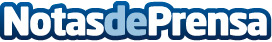 Keibooeyewear presenta su colección de gafas de lectura y vista cansadaKeibooeyewear es una marca nueva en el mercado que está apuntando maneras para situarse como líder en la fabricación y venta de gafas de presbicia y vista cansadaDatos de contacto:Jessica Keiboo918 616 799Nota de prensa publicada en: https://www.notasdeprensa.es/keibooeyewear-presenta-su-coleccion-de-gafas Categorias: Nacional Moda Emprendedores E-Commerce Consumo http://www.notasdeprensa.es